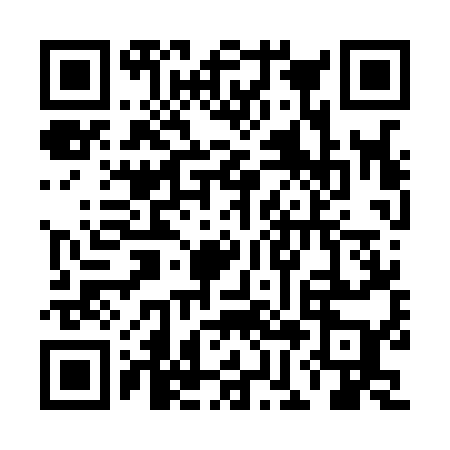 Ramadan times for Thunder Bay, Ontario, CanadaMon 11 Mar 2024 - Wed 10 Apr 2024High Latitude Method: Angle Based RulePrayer Calculation Method: Islamic Society of North AmericaAsar Calculation Method: HanafiPrayer times provided by https://www.salahtimes.comDateDayFajrSuhurSunriseDhuhrAsrIftarMaghribIsha11Mon6:176:177:341:265:317:187:188:3612Tue6:156:157:321:265:327:207:208:3713Wed6:136:137:311:255:337:217:218:3914Thu6:116:117:291:255:347:227:228:4015Fri6:096:097:271:255:357:237:238:4116Sat6:086:087:251:255:367:247:248:4217Sun6:066:067:241:245:377:267:268:4418Mon6:046:047:221:245:387:277:278:4519Tue6:026:027:201:245:397:287:288:4620Wed6:006:007:181:235:397:297:298:4721Thu5:585:587:171:235:407:307:308:4922Fri5:575:577:151:235:417:317:318:5023Sat5:555:557:131:225:427:337:338:5124Sun5:535:537:111:225:437:347:348:5325Mon5:515:517:101:225:447:357:358:5426Tue5:495:497:081:225:457:367:368:5527Wed5:475:477:061:215:467:377:378:5628Thu5:455:457:041:215:467:387:388:5829Fri5:435:437:031:215:477:407:408:5930Sat5:415:417:011:205:487:417:419:0031Sun5:395:396:591:205:497:427:429:021Mon5:375:376:571:205:507:437:439:032Tue5:355:356:561:205:507:447:449:053Wed5:335:336:541:195:517:457:459:064Thu5:315:316:521:195:527:467:469:075Fri5:305:306:501:195:537:487:489:096Sat5:285:286:491:185:547:497:499:107Sun5:265:266:471:185:547:507:509:118Mon5:245:246:451:185:557:517:519:139Tue5:225:226:441:185:567:527:529:1410Wed5:205:206:421:175:577:537:539:16